Комитет Правительства Чеченской Республикипо дошкольному образованию Нохчийн Республикан Правительствон школе дахаза долчу берийн дешаран КомитетГосударственное бюджетное дошкольное образовательное учреждение  «Детский сад № 5 «Хадижа» г. Гудермес»(ГБДОУ «Детский сад № 5 «Хадижа»)Пачхьалкхан бюджетни школал хьалхара дешаран учреждени «Гуьмсе г1алара «Берийн беш № 5 «Хадижа»Информацияо проведении мероприятий, посвященных Всероссийской акции «Россия – территория Эколят – молодых защитников Природы» и природоохранных социально – образовательных проектов «Эколята - Дошколята».                                                                                                         От 22.10.2020г.         Во исполнение письма УДО Гудермесского муниципального района от 18.10.2020г. в нашем учреждении педагогами с дошкольниками  проведены мероприятия направленные на воспитание экологической культуры дошкольников. Старшим воспитателем был составлен план мероприятий и утвержден заведующим.Цели. 1.Обобщение знаний педагогов учреждения и дошкольников об охране окружающей природы и ресурсов природы, необходимых человеку.2.Способствовать экологическому просвещению и образованию дошкольников.Задачи мероприятий:-обобщение экологических знаний  детей с помощью формирования нравственно – волевых качеств  при организации работы с детьми;- подвести к пониманию важности проблемы взаимоотношения человека с природой и последствий деятельности человека в ней;- формировать у дошкольников навыки безопасного поведения на природе;-учить соблюдать технику личной и природоохранной  безопасности на природе;- воспитывать бережное отношение к природе и чувство ответственности за все живое на Земле.     Согласно утвержденному  плану мероприятий, проводимых в рамках Всероссийской акции «Россия – территория «Эколят – Молодых защитников Природы» и природоохранных проектов «Эколята - Дошколята» в учреждении педагогами с дошкольниками проведены следующие мероприятия.     12.10.2020г. в средней группе  и во вторых младших группах воспитателями групп проведены тематические беседы с детьми на тему «Эколята – Дошколята – молодые защитники Природы». (Материалы бесед прилагаются)     13.10.2020г. в подготовительной группе и старшей группе учителем – логопедом Кагермановой Ф.А. и учителем – дефектологом Цагаевой А.М. проведены ООД на тему «Обращение с твердыми коммунальными отходами: раздельный сбор отходов, сбор отходов, сбор макулатуры, батареек, люминесцентных ламп».  В старшей группе «Б» учителем – логопедом Гезотовой С.Э. проведено ООД на тему «Экономия электроэнергии и материалов». (Материалы ООД прилагаются)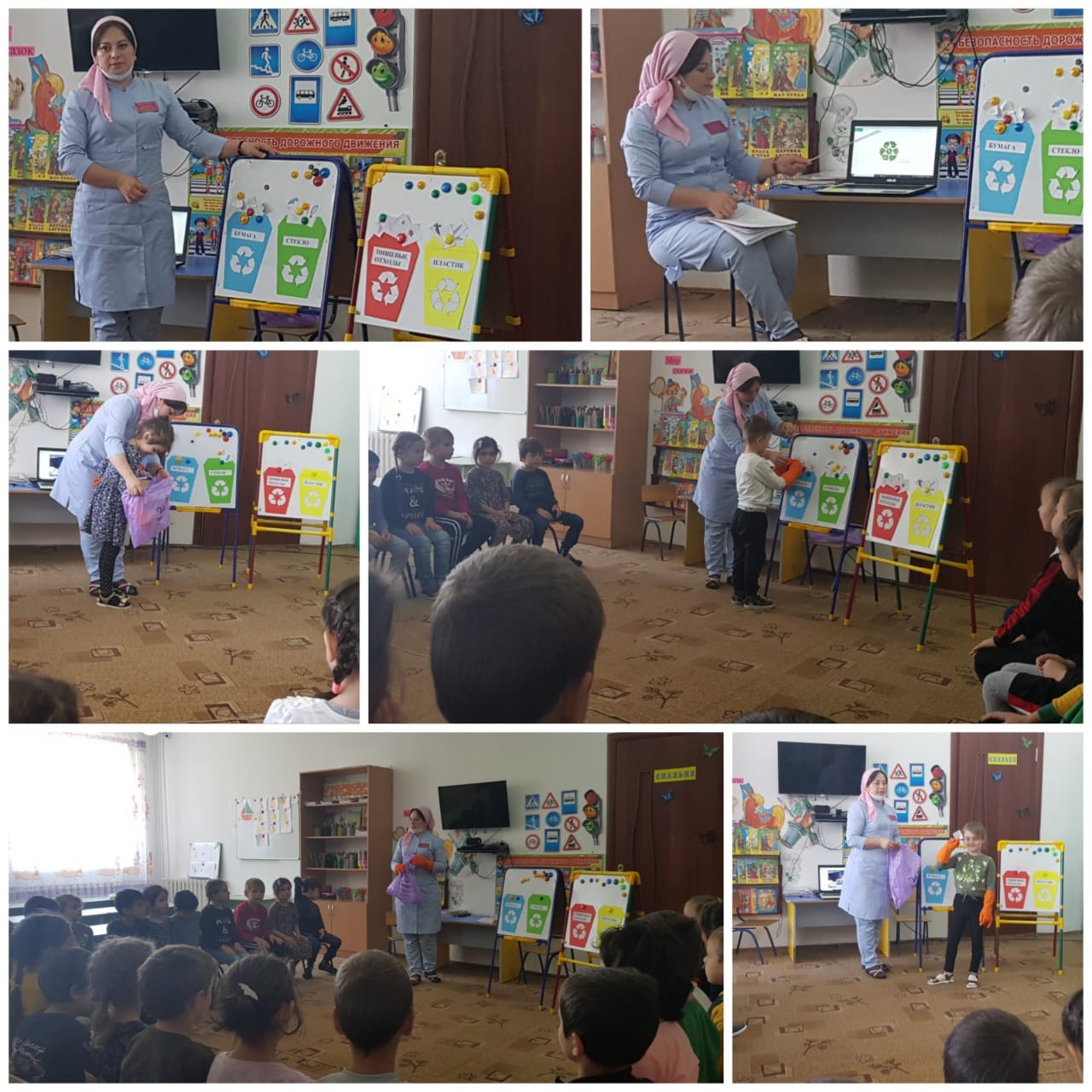 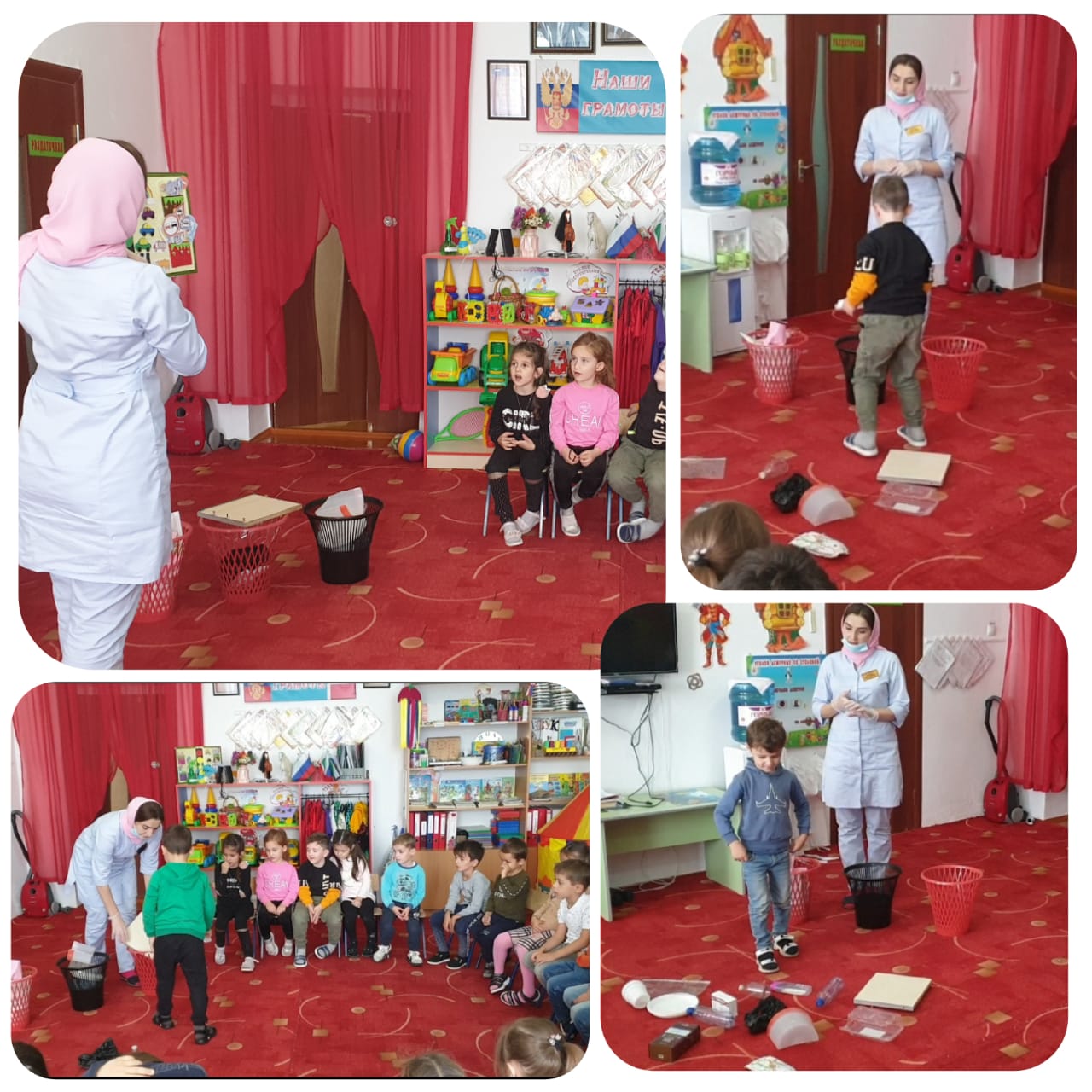      14.10.2020г. в средней группе социальным педагогом Абдрахмановой А.У. проведено ООД на тему «Решение экологических и природоохранных проблем». (Материалы прилагаются)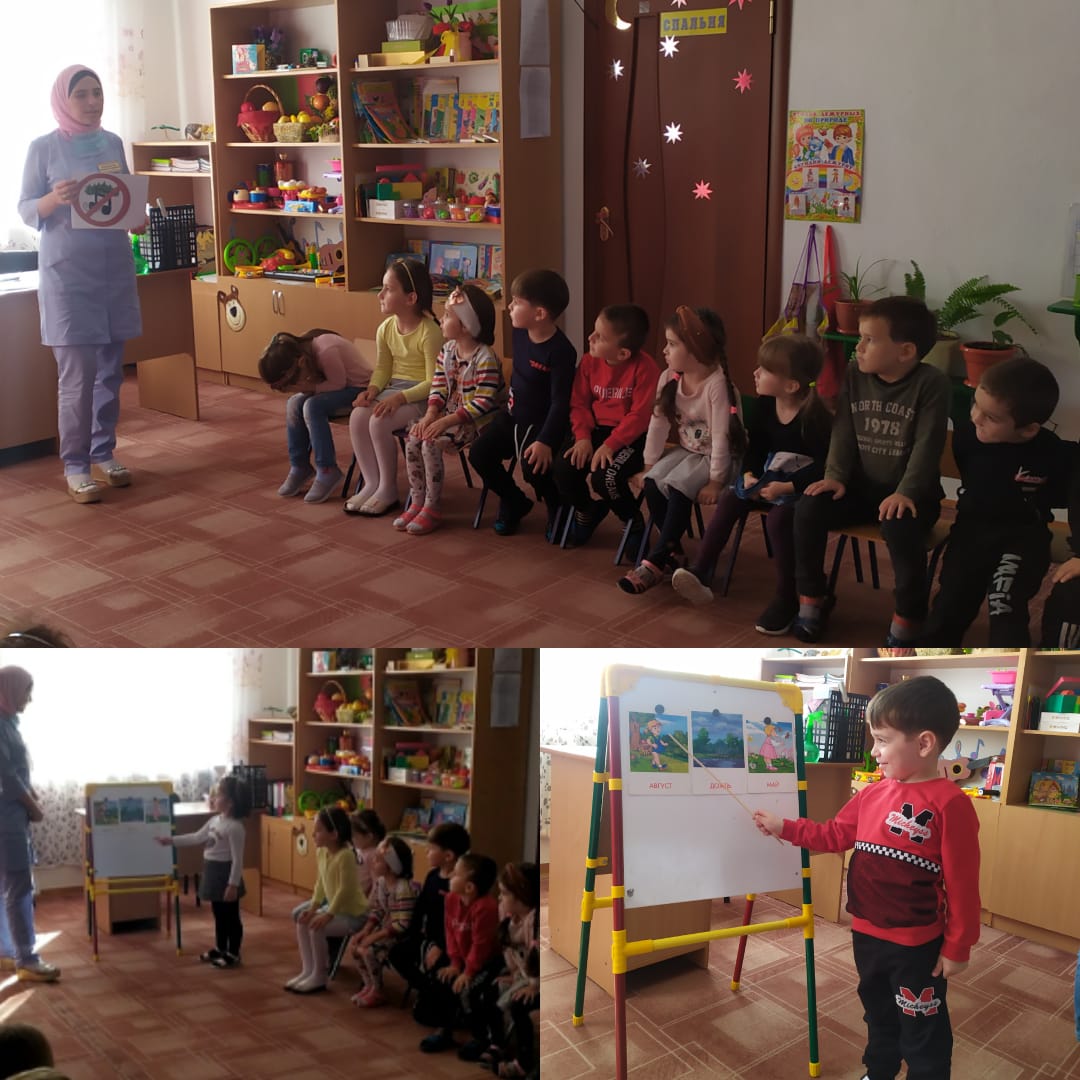        15.10.2020г. среди подготовительной группы и старших групп проведен конкурс рисунков на асфальте «Эколята дружат с природой». Воспитатели и дети очень активно приняли участие в конкурсе. На конкурс в гости приходил Незнайка. По итогам конкурса первое место занята – подготовительная группа, второе место заняла – старшая группа «Б» и третье место заняла – старшая группа «А». (Протокол с материалом прилагается)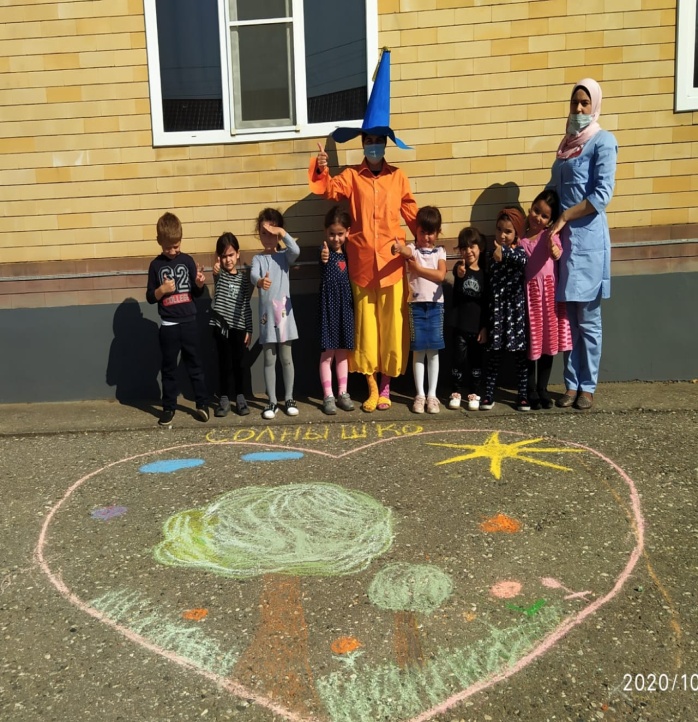 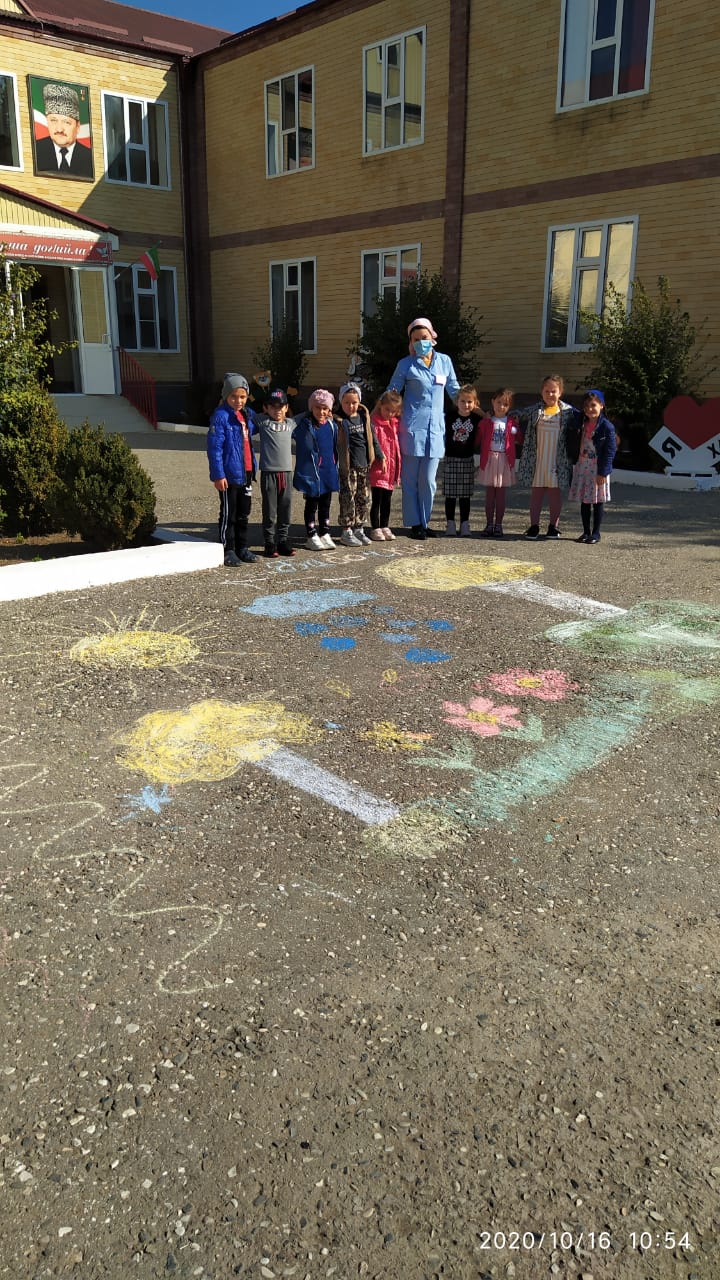 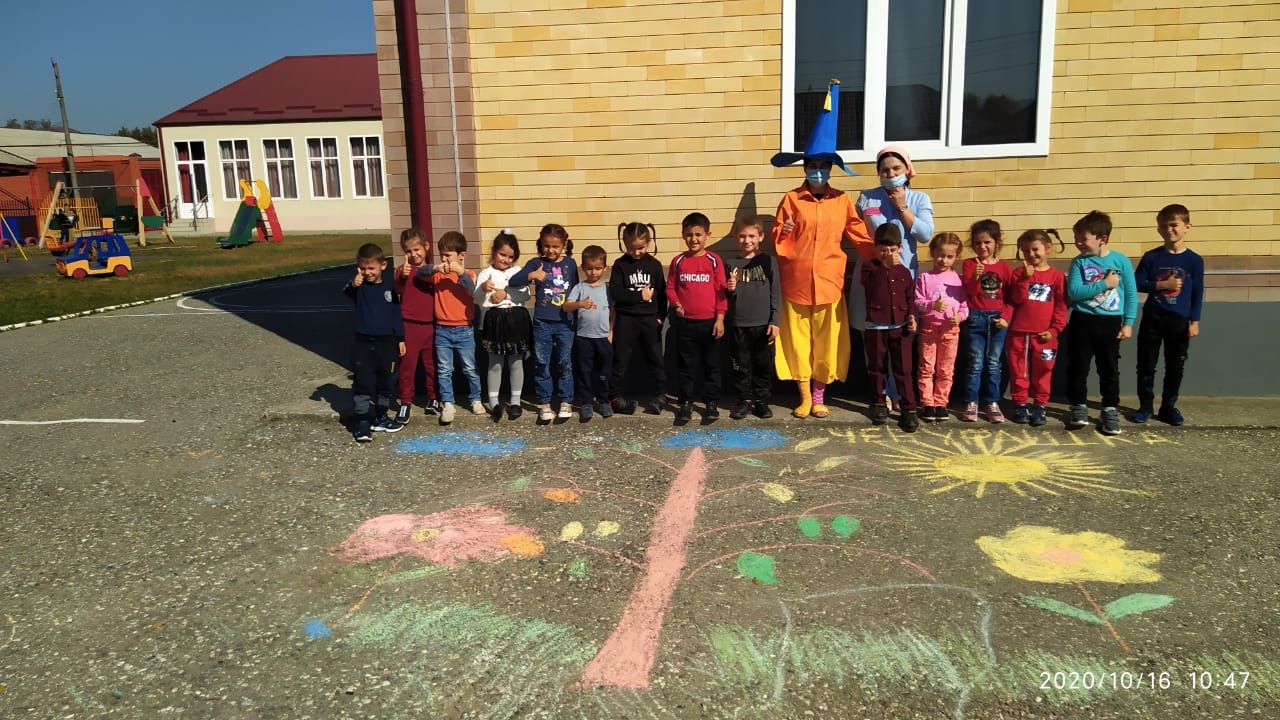  Вывод.       Анализируя работу, проведенную в учреждении рамках Всероссийской акции «Россия – территория «Эколят – Молодых защитников Природы» и природоохранных проектов «Эколята - Дошколята», можно сделать вывод, что благодаря проведенным мероприятиям у дошкольников учреждения сформировался фундамент знаний о природоохранной безопасности, о том как важна чистая экология вокруг и как нужно беречь ее. У родителей повысился уровень знаний о методах и приемах ознакомления детей с правилами охраны природы.Исполнитель:                        Л.А. Масаева 